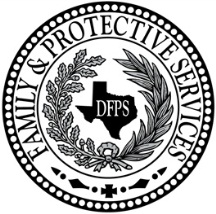 Date:  ____________                                      Facilitator:  _____________________________					           Agency:  _____________________________Comments (What did you like most about therapy?  Like least?  Is there anything you wanted that was not part of the therapy?)Thank you.  We value your feedback  Substance Abuse Services/Substance Use Disorder Services Client Satisfaction Survey QuestionnaireChild Protective Services - Purchased Client ServicesPut an X in the box for your answer to each question.  If the question does not apply to you, mark NA for Not Applicable.Strongly AgreeAgreeDisagreeStrongly DisagreeNA1.  My therapist believes that I can change and grow and manage my addiction.  2.  My therapist encourages me to be responsible for the safety of my kids and make plans for their care if I relapse.     3.   My therapist makes me feel comfortable talking about my addiction and how it affects my life and my family.4.   I understand the problems that caused CPS to open a case and I am trying to take better care of my kid(s).    5.  My therapist encourages me to attend other classes or join other support groups or participate in community activities.  I found other agencies or groups that could help me with my addiction and with other areas of my life.  6.   If I had other choices, I would still get services from this therapist.  7.  This therapy made positive changes in my life and in how I parent my kids and I would tell someone to try this kind of therapy if they had problems with addiction.  